Устав Детской Общественной Организации "Ҫилçунат"﻿УСТАВДЕТСКОЙ ОРГАНИЗАЦИИ «ҪИЛҪУНАТ» МБОУ «НОВОБУЯНОВСКАЯ СОШ»Янтиковского  муниципального округаІ. ОБЩИЕ ПОЛОЖЕНИЯ1.1. Детское общественное объединение «Ҫилҫунат», созданное при муниципальном бюджетном общеобразовательном учреждении «Новобуяновская СОШ» Янтиковского муниципального округа, именуемое в дальнейшем Объединение «Ҫилҫунат», является добровольным, самостоятельным и самодеятельным общественным объединением.1.2. Объединение  «Ҫилҫунат» создано в целях поддержки социально-значимых инициатив детей и подростков, в своей деятельности  исходит из закона Российской Федерации «Об общественных объединениях», «Международной конвенции «О правах ребенка»,  Конституции Российской Федерации.1.3. Местонахождение Объединения «Ҫилҫунат»: 429289 Чувашия, Янтиковский район, д. Новое Буяново, ул. Комсомольская, 1 МБОУ «Новобуяновская СОШ» – Детское общественное объединение «Ҫилҫунат».2. ЦЕЛЬ РАБОТЫ ОБЪЕДИНЕНИЯ « ҪИЛҪУНАТ»:2.1. Ведушая цель: помочь ребятам познать свое Я, для формирования активной творческой личности, умеющей строить свои деловые отношения с окружающими людьми и полностью реализовавшейся в различных видах деятельности.2.2. Задачи:–  Содействие развитию лидерских качеств.– Формирование коммуникативных и организаторских способностей.– Предоставить возможность выбора направлений деятельности.–  Развитие творческого потенциала личности.– Формирование ответственного отношения к своему здоровью.3. ПОРЯДОК ВСТУПЛЕНИЯ В ОБЪЕДИНЕНИЕ « ҪИЛҪУНАТ»3.1. Вступить в члены объединение «Ҫилҫунат» может любой желающий мальчик и девочка, достигший 11 летнего возраста и старше, признающий Положение, девиз, законы, обязанности объединения «Ҫилҫунат» и желающий активно участвовать в ее делах.3.2. Прием осуществляется добровольно, устным заявлением и может быть как индивидуальным, так и коллективным.3.3. Девиз объединения «Ҫилҫунат»: «Твори, выдумывай» и пробуй».Объединение «Ҫилҫунат» имеет свою эмблему, представляющий собой круг. Сам круг означает, что у нас одна цель и мы едины. Перо на фоне раскрытый книги говорит, что мы люди творческие и стремимся к знаниям. Красные буквы ОС – объединение «Ҫилҫунат»23 сентября – День рождения объединения «Ҫилҫунат»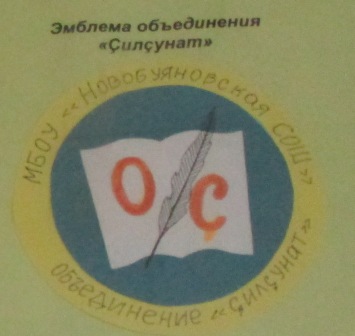 Вступающие в ряды объединения «Ҫилҫунат», дают торжественное  обещание: «Я (ФИО) честным словом обещаю, что буду стремиться всегда, везде и во всем помогать своим товарищам, обещаю честно жить, добросовестно трудиться, получать знания, чтобы употребить их  на пользу Родины!»4. ЗАКОНЫ ОБЪЕДИНЕНИЯ «ҪИЛҪУНАТ»4.1.Закон слова: верен своему слову; 4.2.Закон дела: все с творчеством; 4.3.Закон заботы и милосердия: оказывать помощь тем, кто в ней нуждается; 4.5.Закон дружбы: надёжный друг и верный товарищ; 4.6.Закон чести и совести: все по честному. 5. ПРАВА ЧЛЕНОВ ОБЪЕДИНЕНИЯ «ҪИЛҪУНАТ» Член объединения «Ҫилҫунат» имеет права:5.1.на помощь со стороны коллектива в решении проблем и организации дел;5.2.выбора содружества и дела в коллективе;5.3.на уважение своего человеческого достоинства;5.4.на защиту своих прав и интересов;5.5.право избирать и быть избранным;       5.6.право решающего голоса на всех собраниях;       5.7.вносить любые предложения, не нарушающие законы организации       5.8.принимать участие во всех мероприятиях, проводимых в школе;       5.9.обращаться за консультацией и получать ответы и помощь по проблеме от педагогов и классных руководителей;5.10.выступать на собраниях со своими предложениями и замечаниями;        5.11. за активную работу и  достигнутые   творческие успехи могут быть  награждены грамотами и  дипломами . 6.  ОБЯЗАННОСТИ ЧЛЕНОВ ОБЪЕДИНЕНИЯ «ҪИЛҪУНАТ»6.1.действовать на благо школы, заботиться о чести и поддержании ее традиций и авторитета.     6.2.соблюдать все требования настоящего положения ДОО6.3.уважать взгляды и убеждения других людей.6.4. уважать свободу и достоинство другого человека.6.5. выполнять все возложенные поручения.7. Управление и руководство ДОО «ҪИЛҪУНАТ»7.1.Общешкольный сбор:             Руководящие органы ( с указанием периодичности): высшим органом детской общественной организации является СБОР, который созывается не реже одного раза в год. Решение о созыве принимается на основе заявления ребят и решения Парламента детской организации. Сбор решает любые вопросы жизнедеятельности организации (принимает Устав, заслушивает отчет и обсуждает его, может принять решение о прекращении деятельности организации). В период между сборами руководящими и организующим органом является Парламент, который собирается не реже одного раза в месяц. Парламент состоит из министерств. Возглавляет Парламент президент, который избирается из числа членов ДОО открытым голосованием.7.2. Сбор имеет право:принимать, изменять и вносить дополнения в Положение ДОО «Ҫилçунат», определять стратегию деятельности, основные задачи и направления развития ДОО"Ҫилçунат" избирать Парламент ДОО"Ҫилçунат"сроком на 1 год 7.3. Президент. Президент ДОО "Ҫилçунат" организует работу по выполнению решений Сбора ДОО "Ҫилçунат" ведёт заседание Парламента, руководит работой Актива7.4. Парламент.Парламент ДОО "Ҫилçунат" избирает президента из лидеров на заседании Парламента, утверждает проекты, акции, программы, координирует их реализацию, руководит подготовкой и работой Актива, планирует дальнейшую деятельность организации. Заседания Парламента проводятся по мере необходимости, но не реже 1 раза за 3 месяца. Решения принимаются простым большинством голосов и правомочны при наличии более половины членов Парламента ДОО "Ҫилçунат"8. Порядок внесения изменений и дополнений в Положение8.1. Любой член ДОО "Ҫилçунат" может внести предложения об изменении и дополнении в Положение. Предложения направляются в Парламент "Ҫилçунат", который обобщает их и представляет на рассмотрение Сбор. Сбор  принимает решение об изменении и дополнении в Положение простым большинством голосов от числа присутствующих.8.2. Основные направления деятельности ДОО "Ҫилçунат":  Образование  Культура  Спорт и здоровье  Гражданско-патриотическое   Волонтерство  Информация  Экология 8.3. Гимн детской организации «Ҫилçунат»                   Сто друзейТы стал счастливейшим из людей,
Есть у тебя верных сто друзей!
Эй, ты слышишь, наш сто первый друг?!
Есть у нас надёжных сотни рук!
Поскорей к нам иди и друзей приводи,
Не имей сто рублей, а имей сто друзей!Ответьте мне, я хочу спросить,
Что может дружбы дороже быть?!
Эй, ты слышишь, наш сто первый друг?!
Здесь тебя поддержат сотни рук!
Поскорей к нам иди и друзей приводи,
Не имей сто рублей, а имей сто друзей!Дай руку мне, вот моя рука!
Уставший палец сними с курка!
Эй, ты слышишь, наш сто первый друг?!
Здесь тебя поддержат сотни рук!
Поскорей к нам иди и друзей приводи,
Не имей сто рублей, а имей сто друзей!